Publicado en Madrid el 30/09/2021 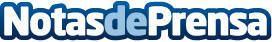 Madrid, Cataluña y Andalucía concentran el 60% de los alumnos que estudian inglésEl número de alumnos actuales que estudian inglés según un informe de 8Belts en España supera en un 321% el número de antiguos alumnos, tomando como dato las cifras de 2020Datos de contacto:María Guijarro622836702Nota de prensa publicada en: https://www.notasdeprensa.es/madrid-cataluna-y-andalucia-concentran-el-60 Categorias: Nacional Idiomas Educación Sociedad Emprendedores E-Commerce Recursos humanos http://www.notasdeprensa.es